APPLICATION FORMAPPLICATION FORMAPPLICATION FORMAPPLICATION FORM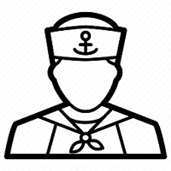 Main informationMain informationMain informationMain informationMain informationPosition Desired Type of Ship Desired salary Available from Name SurnameCitizenshipDate of birthPhones Country of residence E-mail address City/ Address Skype USA visa valid upEnglish level Schengen visa valid up Passports / Smbk#Date of issuePlace of issueDate of expireSeaman's book International passport Diplomas#Date of issuePlace of issueValid up Rank Professional license Endorsement Certificates#Date of issuePlace of issueValid upGMDSS Operator GMDSS Endorsement Basic Safety Training Advanced Fire Fighting Medical care Medical First aid Proficiency in Survival craft Security Awareness TrainingSecurity training for seafarers with designated security dutiesDesignated security duties of shipboard personnelRadar Management Ship handling arrangements Ship security officer Electronic chart display and information systems (ECDIS) Tanker familiarization Oil tank specialized training Cmk tank specialized training LGtank tank specialized training Crude oil washing of oil tankers  Passenger vessel training Bridge team management HUET (Helicopter underwater escape training - OPITO approved) BOSIET (OPITO approved) Offshore Medical (OPITO approved) ARAMCO approve Crane operator courses DP maintenance H2S Alive course Fast Rescue Boats course DP basic course DP advanced course DP Full Medicine#Date of issuePlace of issueValid upMedical fitness certificate:Alco-drug certificate:Yellow fever:Flag Documents and Other Countries Seaman's BooksFlag Documents and Other Countries Seaman's BooksFlag Documents and Other Countries Seaman's BooksFlag Documents and Other Countries Seaman's BooksFlag Documents and Other Countries Seaman's BooksCountry № Document type Date of issue Date of expireSea experience (reverse order)Sea experience (reverse order)Sea experience (reverse order)Sea experience (reverse order)Sea experience (reverse order)Sea experience (reverse order)Sea experience (reverse order)Position NameTypeDWT/GTNME Type/kWFrom - TillEmployerAdditional infoAdditional infoAdditional infoAdditional infoEducation: Education: Knowledge of other languages: Knowledge of other languages: Specialty:  Specialty:  Lathe machine skills: Lathe machine skills: Second (relative) specialty: Second (relative) specialty: Welding skills: Welding skills: Next of KinNext of KinNext of KinNext of KinNext of kin: Next of kin: Phone: Phone: Name, Surname: Name, Surname: Address: Address: Biometrical dataBiometrical dataBiometrical dataBiometrical dataSexHeight:Height:Overall size:Eyes color:Weight:Weight:Shoe size:Additional infoAdditional infoAdditional infoAdditional info